EXAMEN DE ADMISION AGRARIA MARZO 2022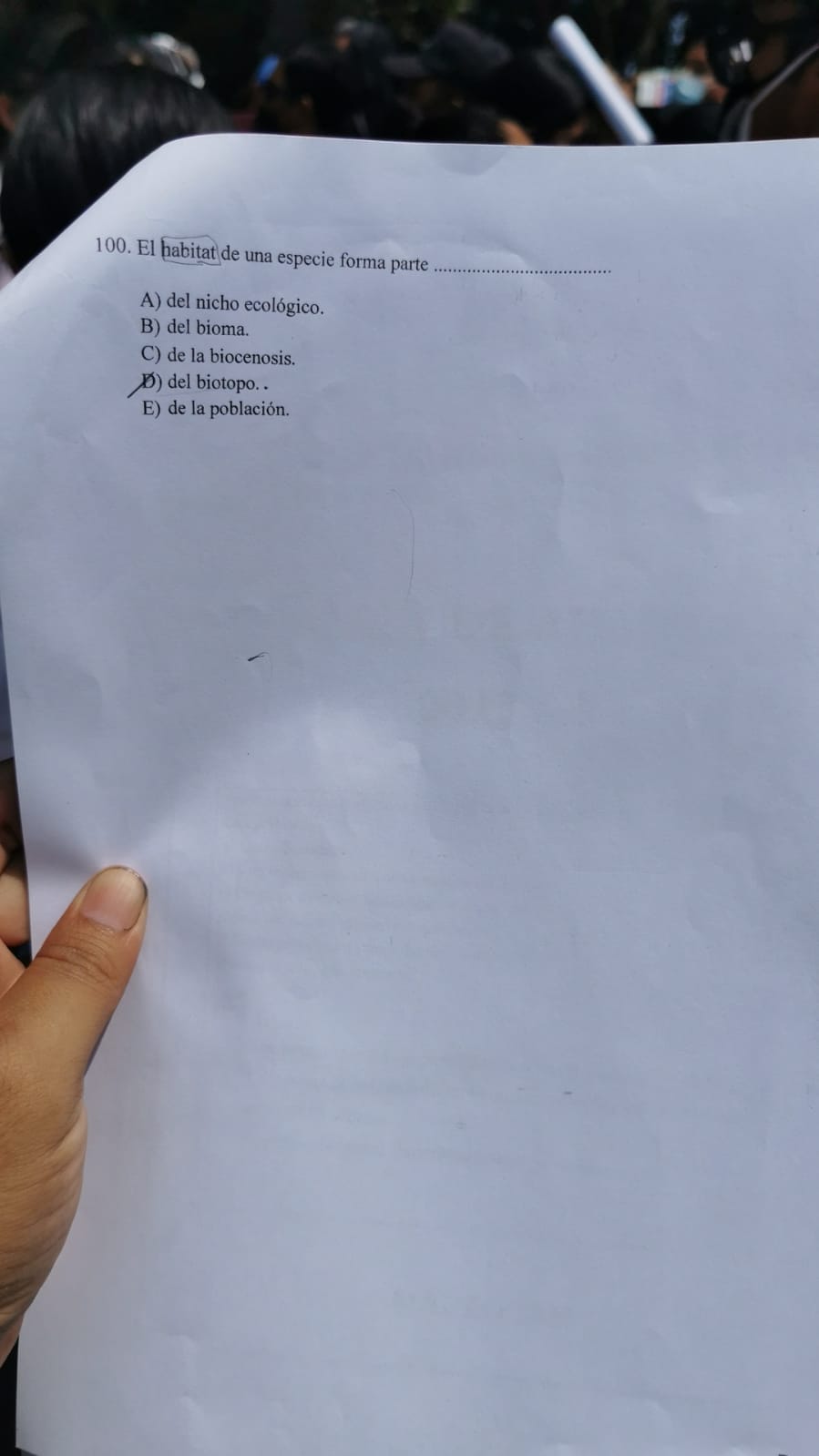 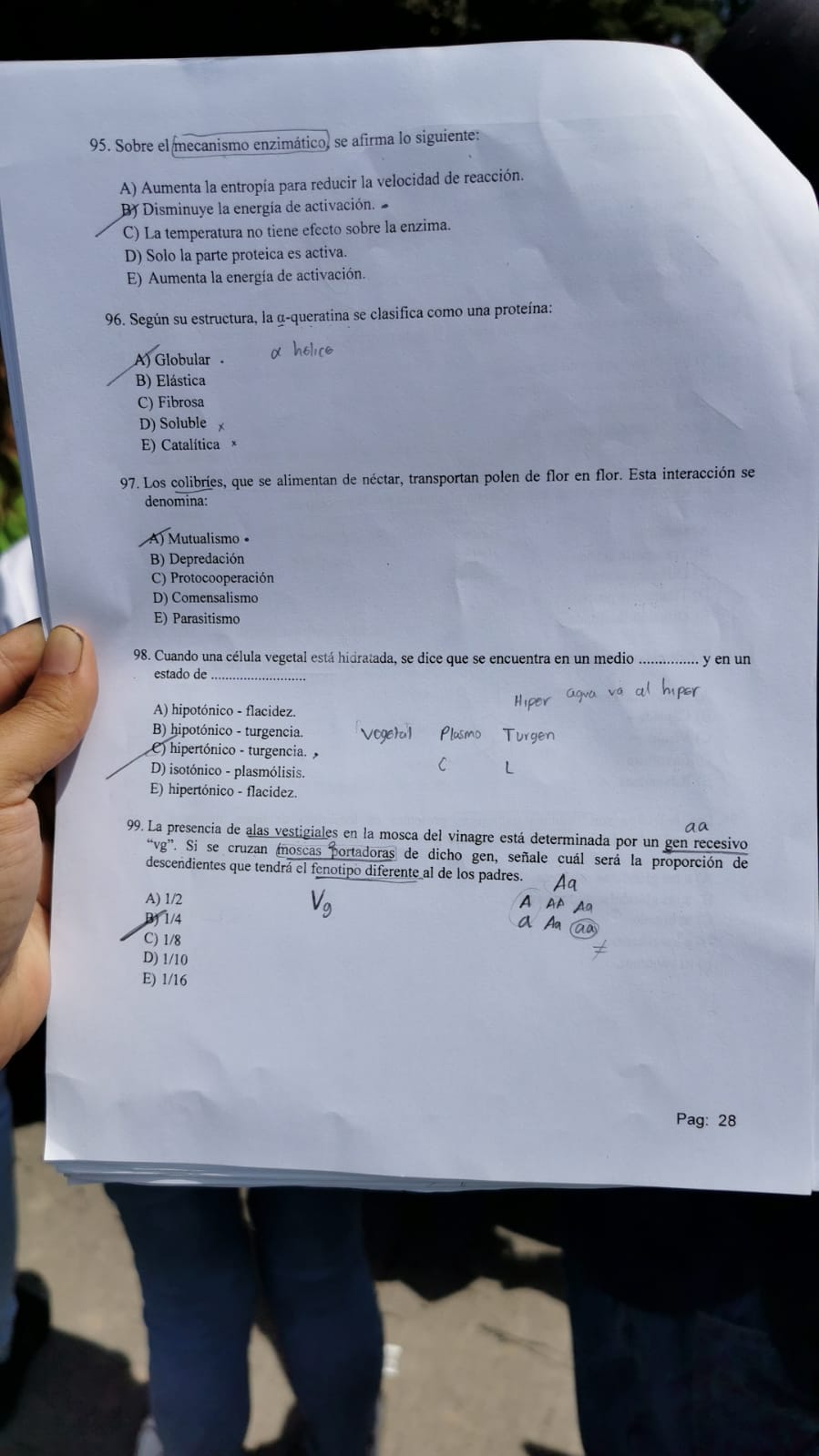 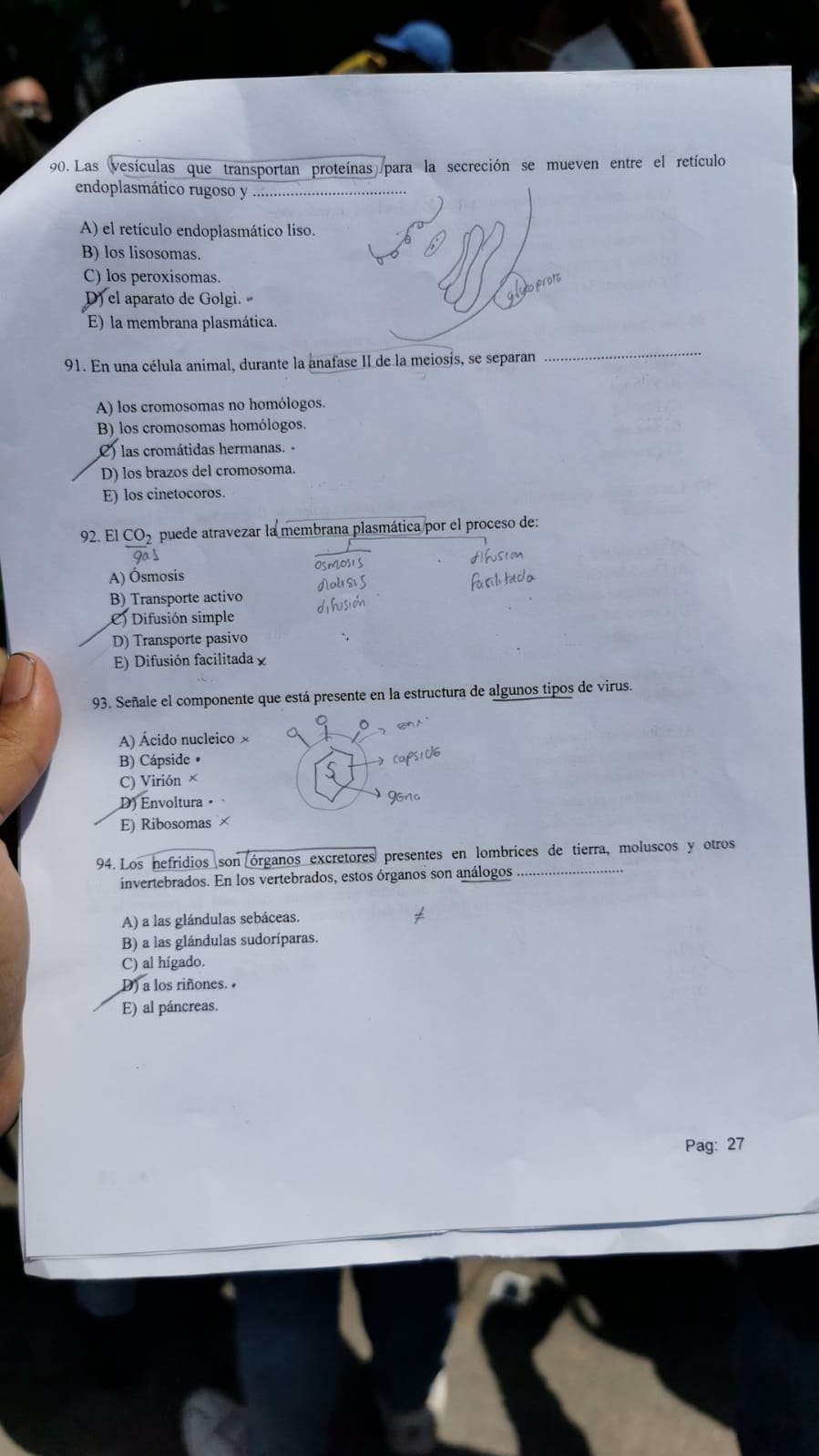 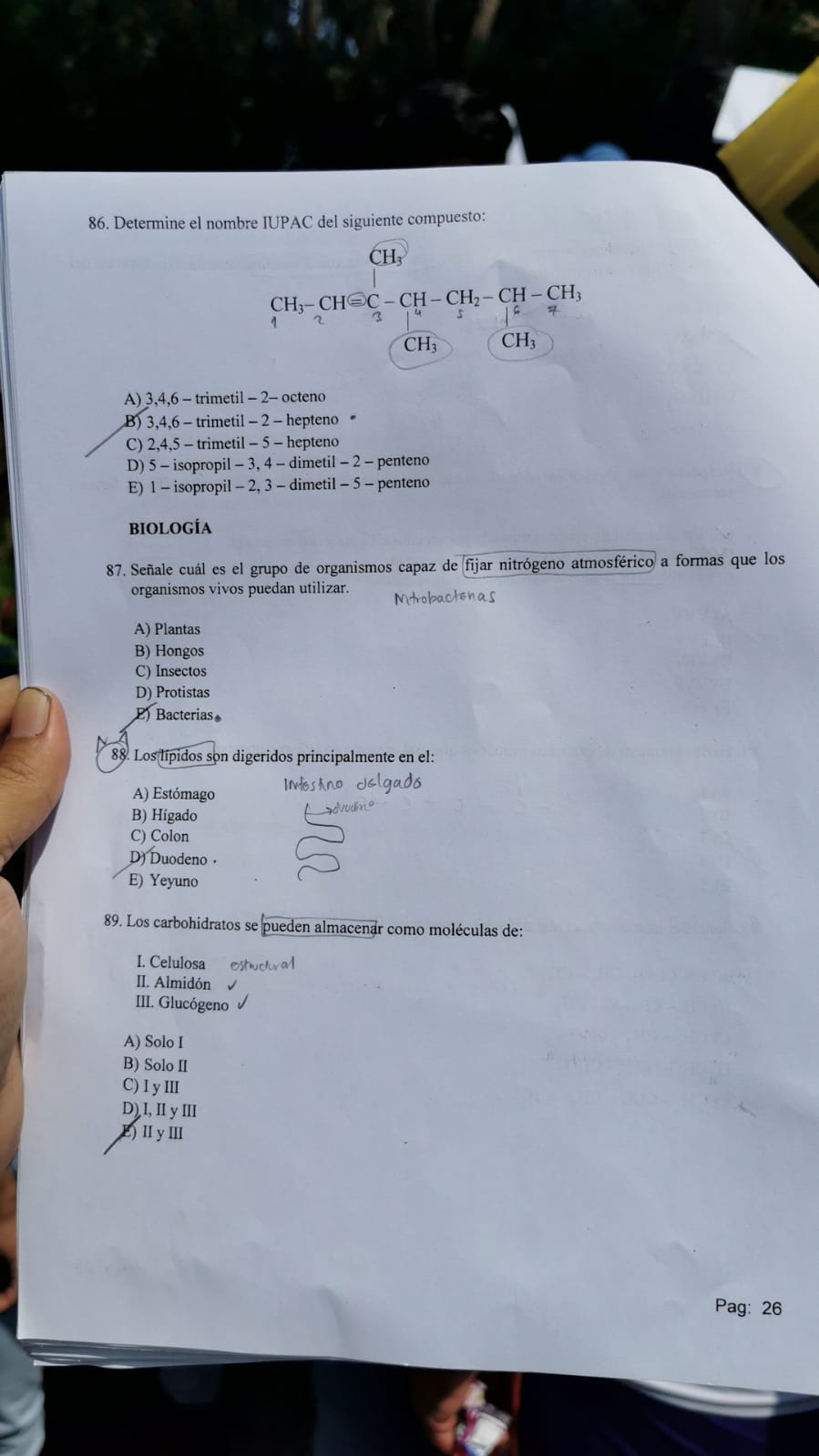 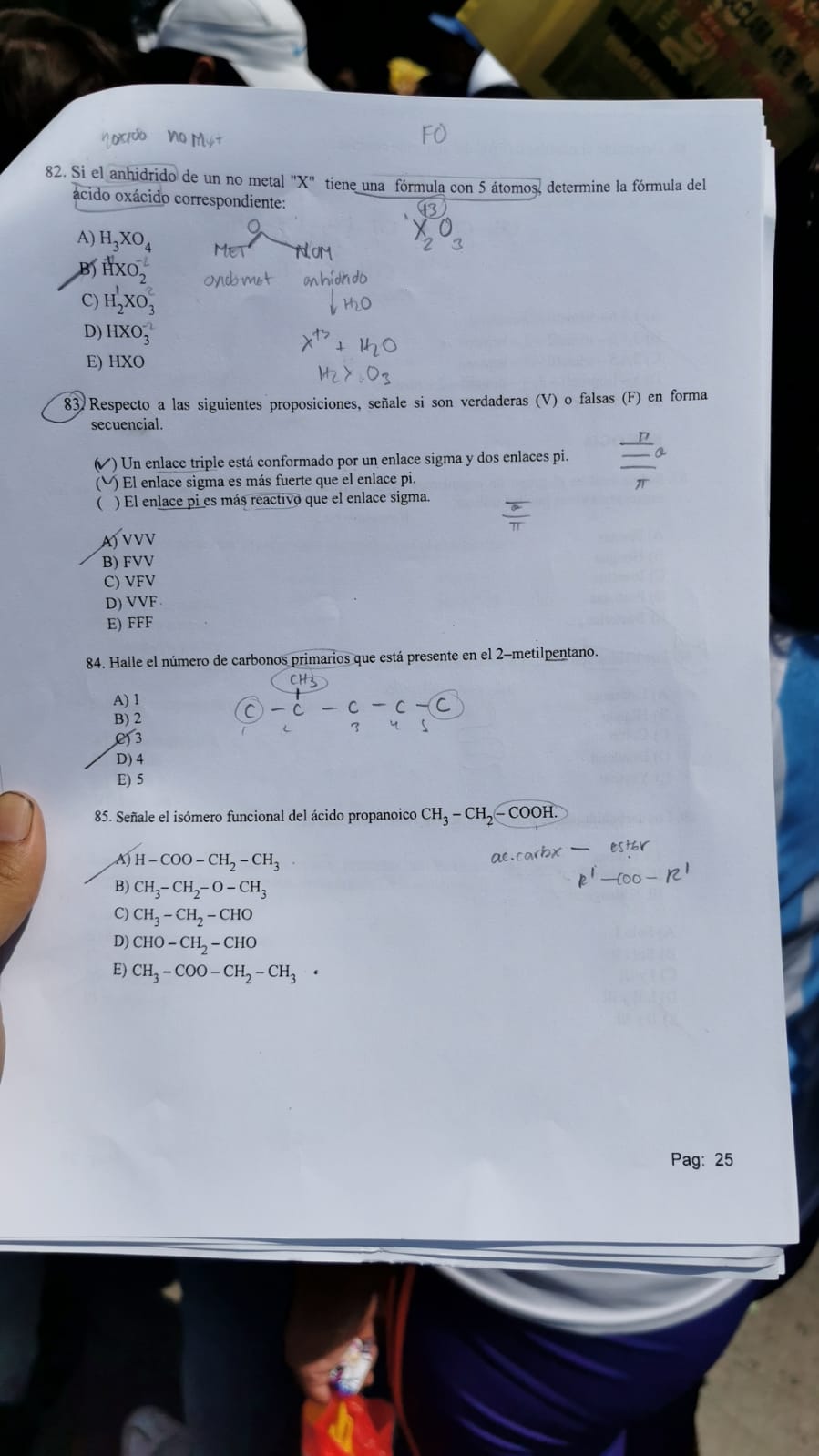 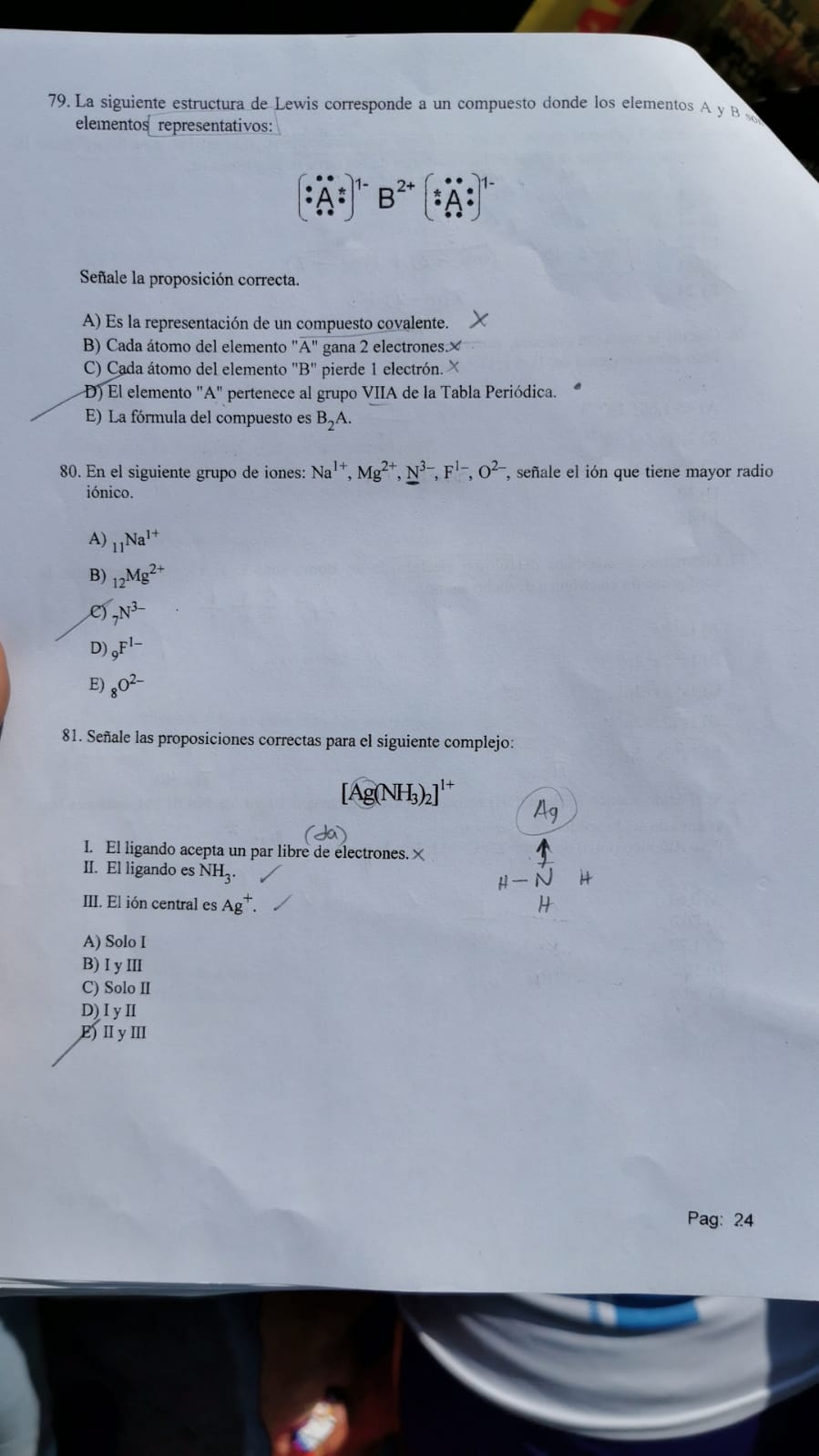 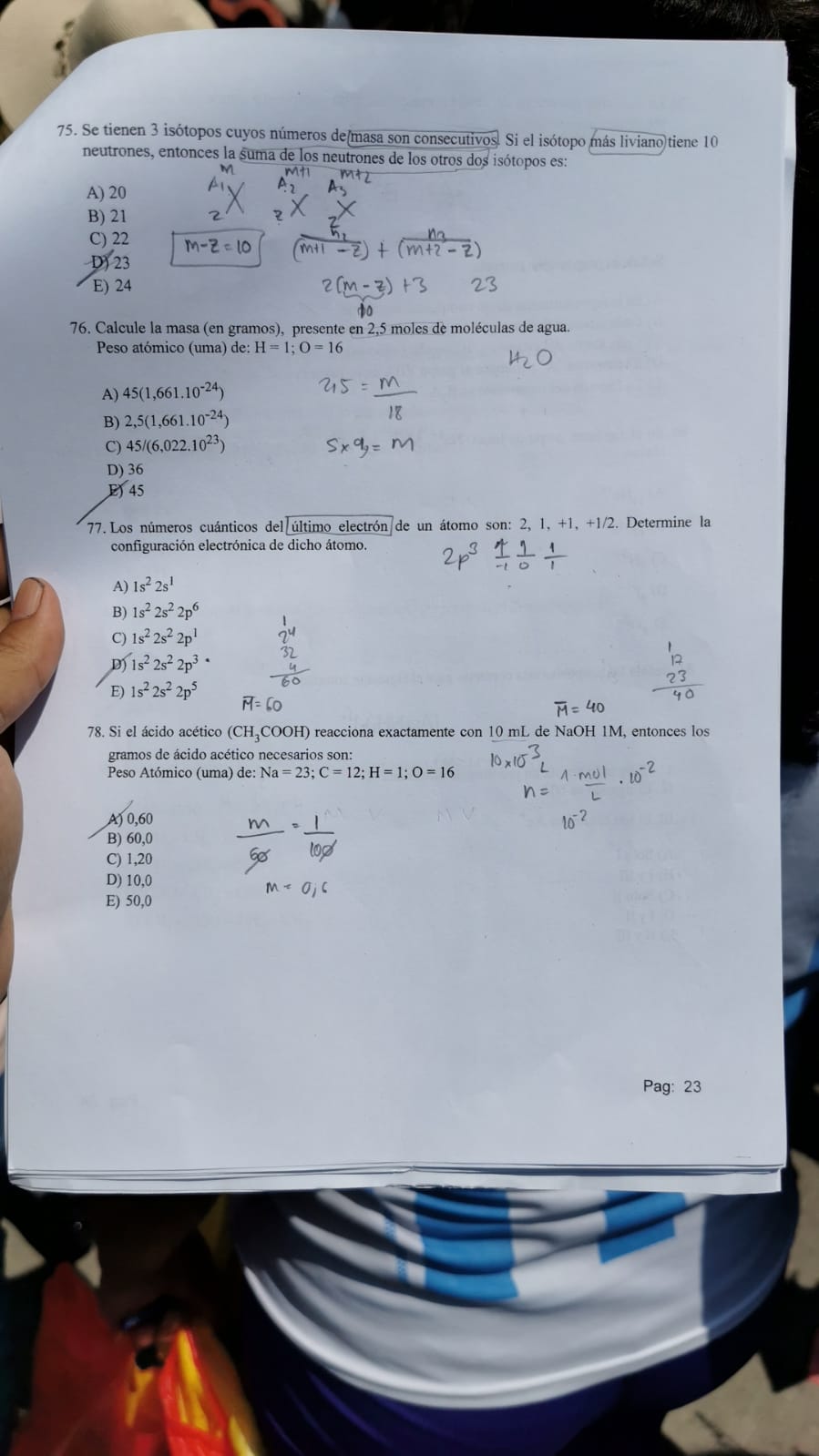 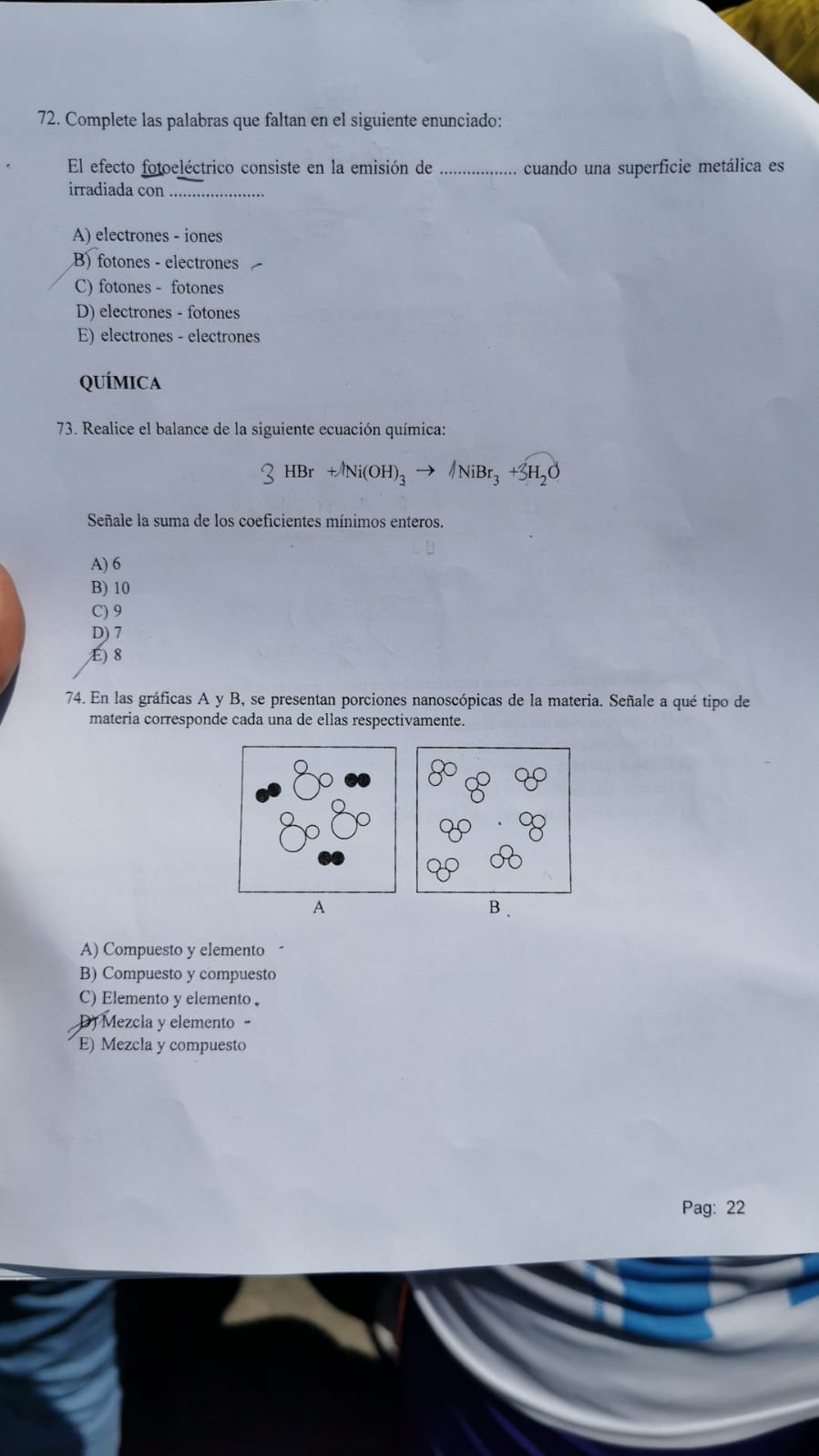 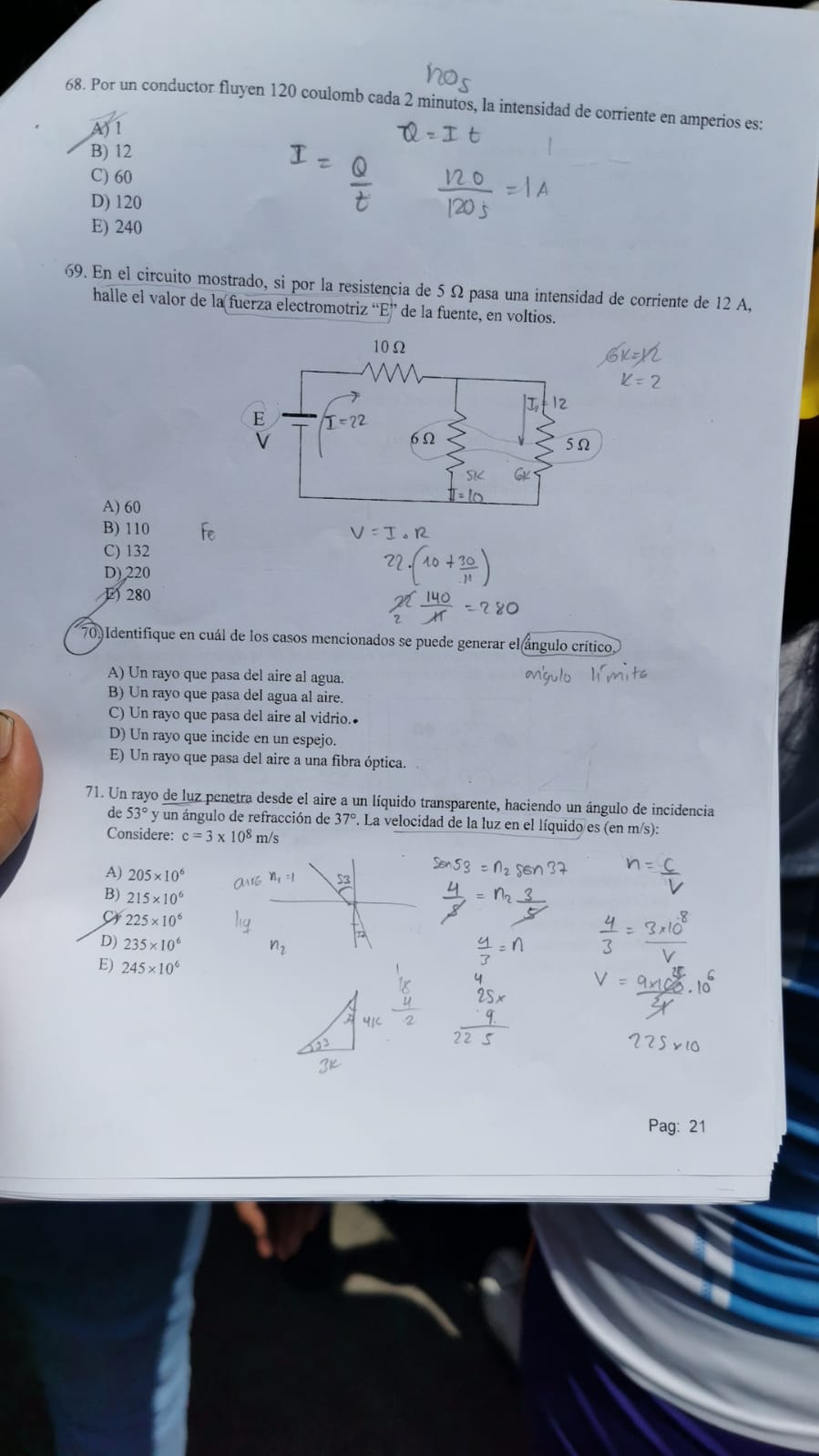 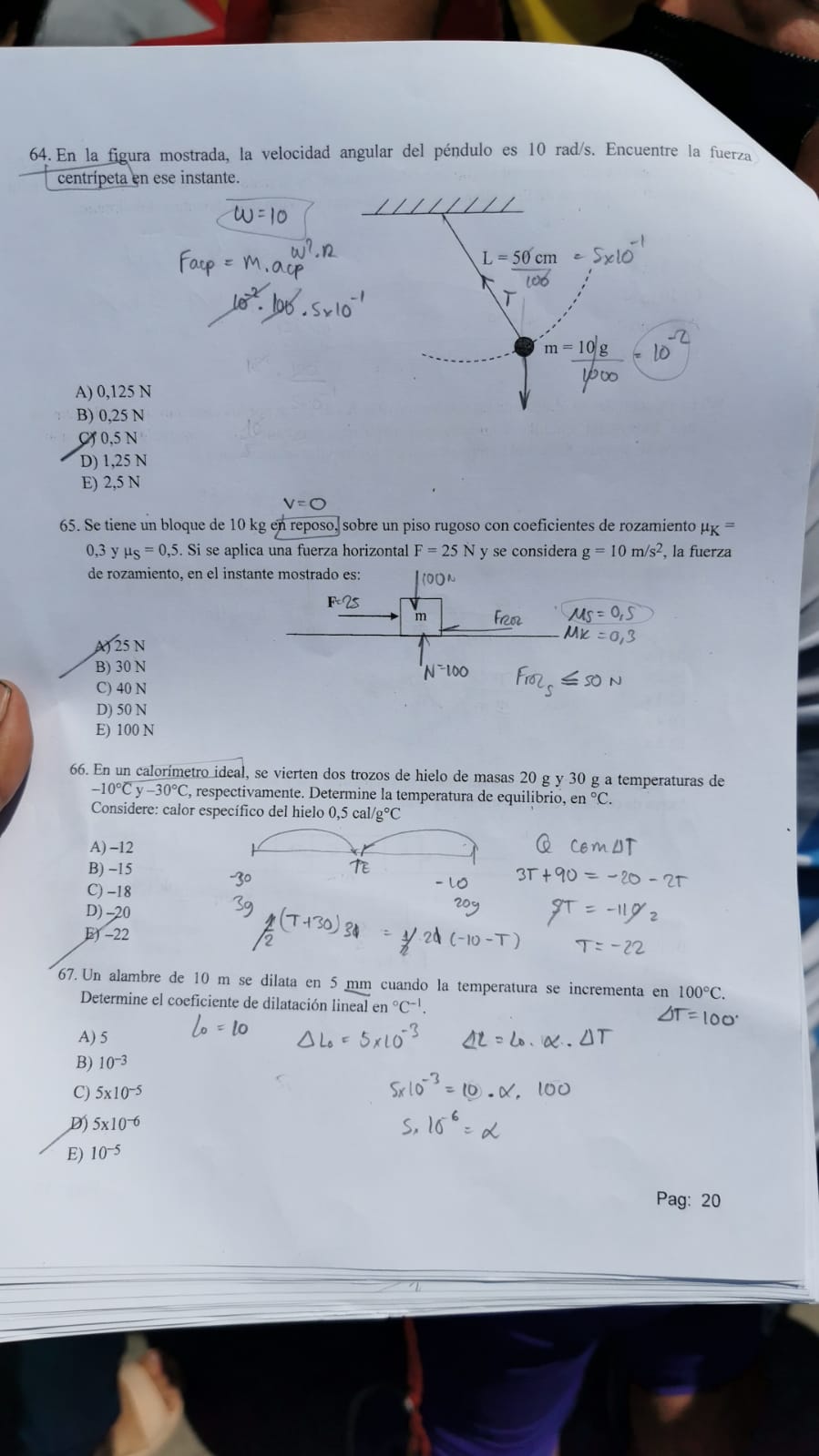 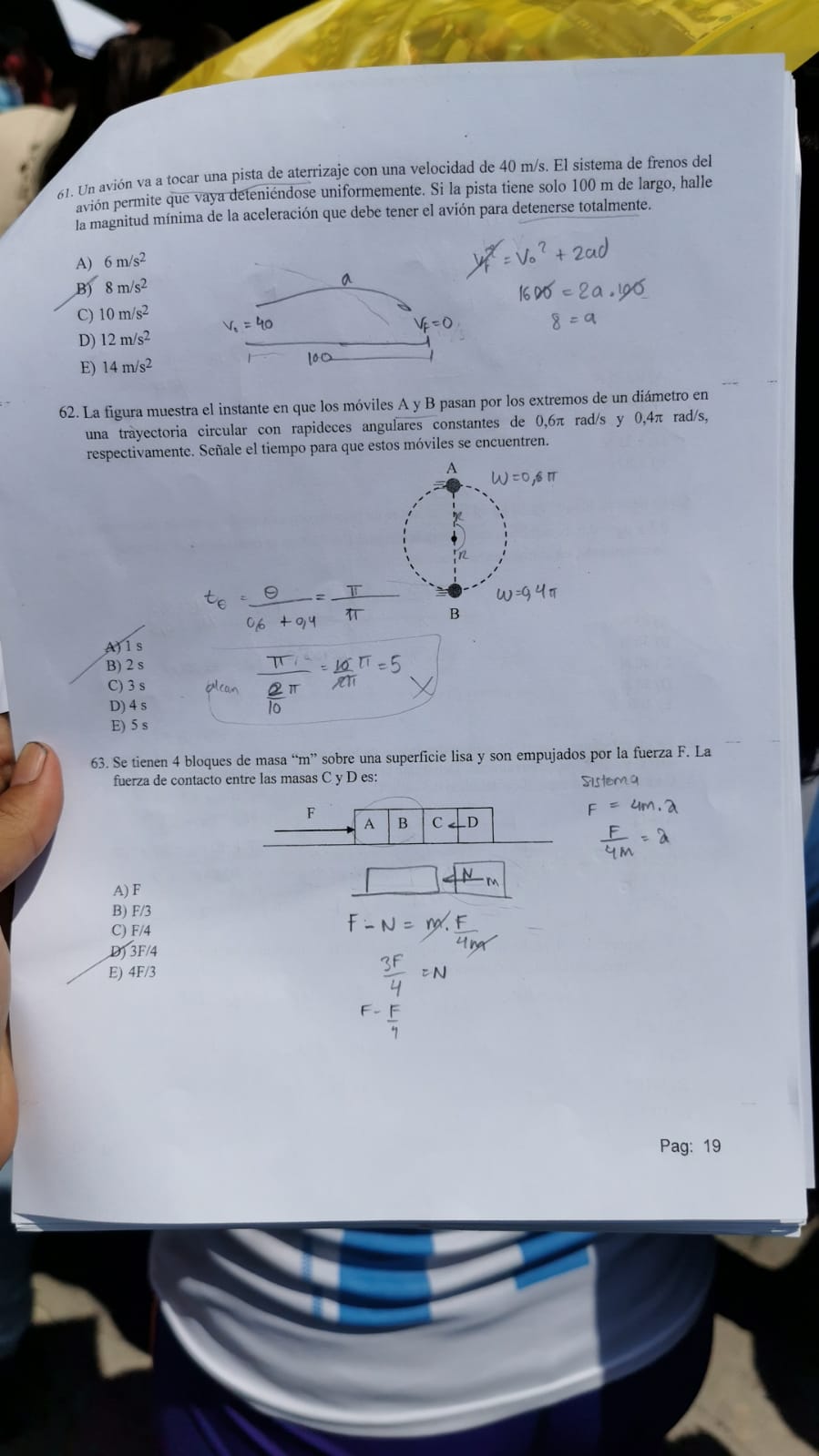 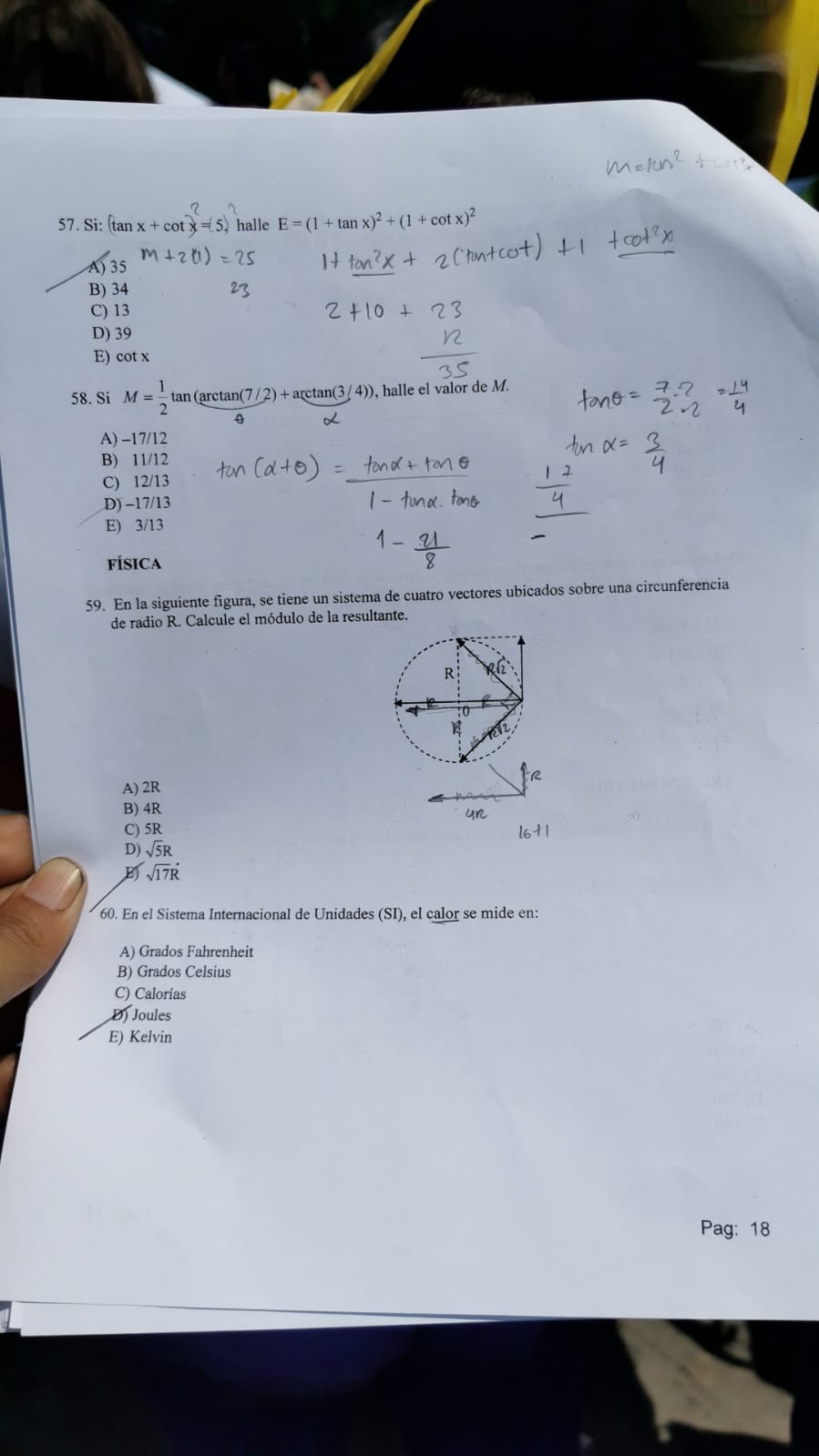 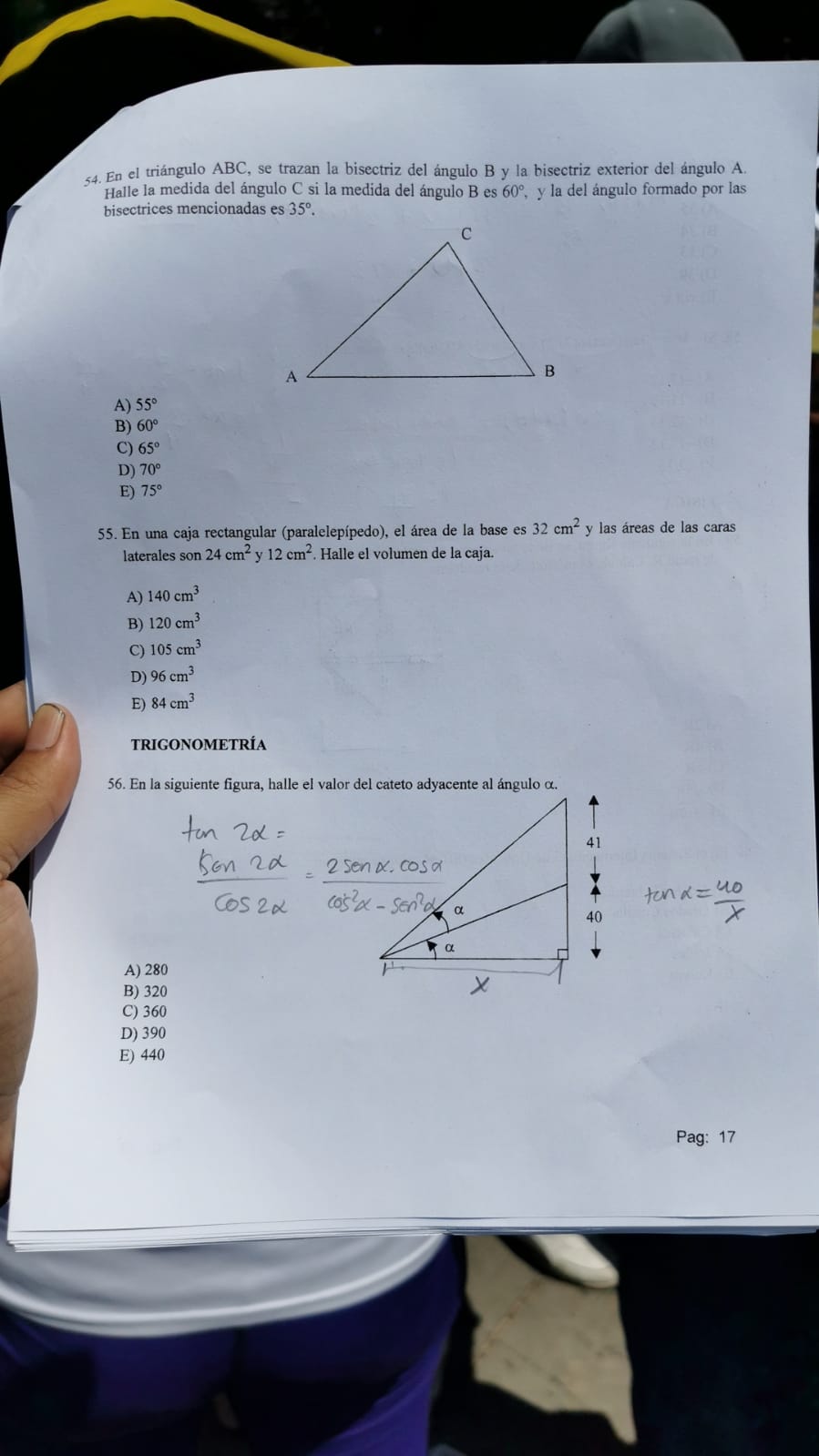 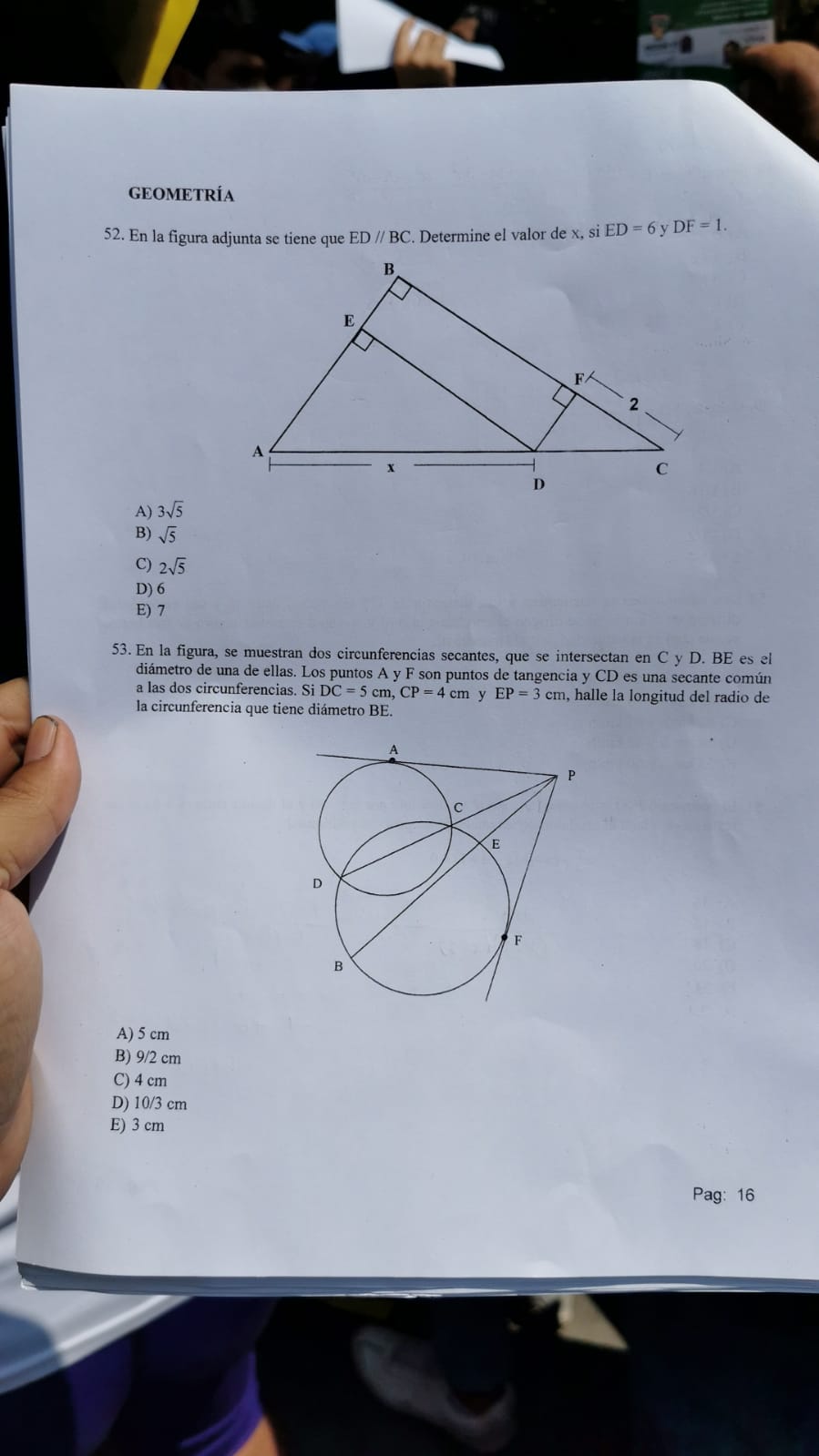 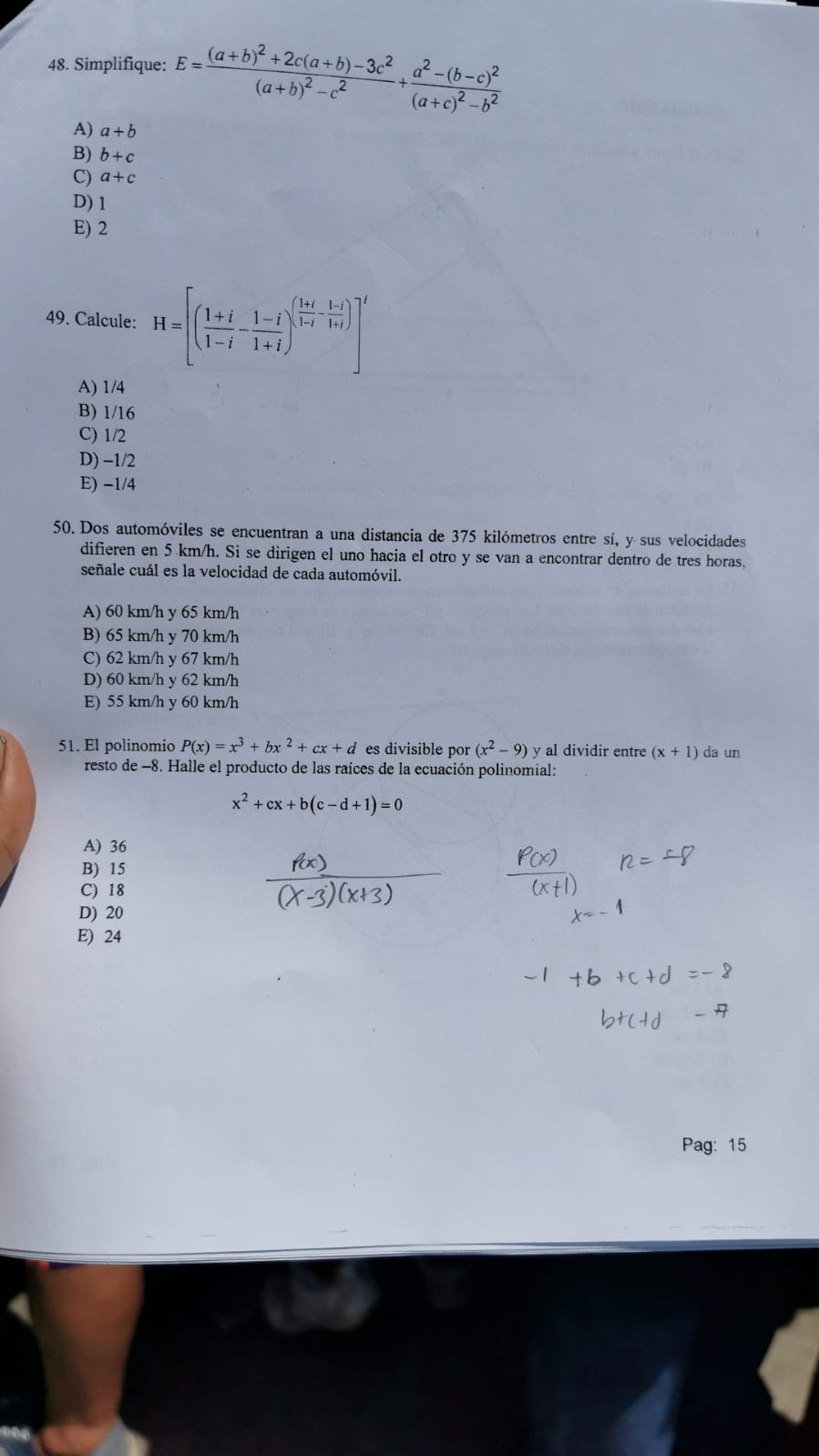 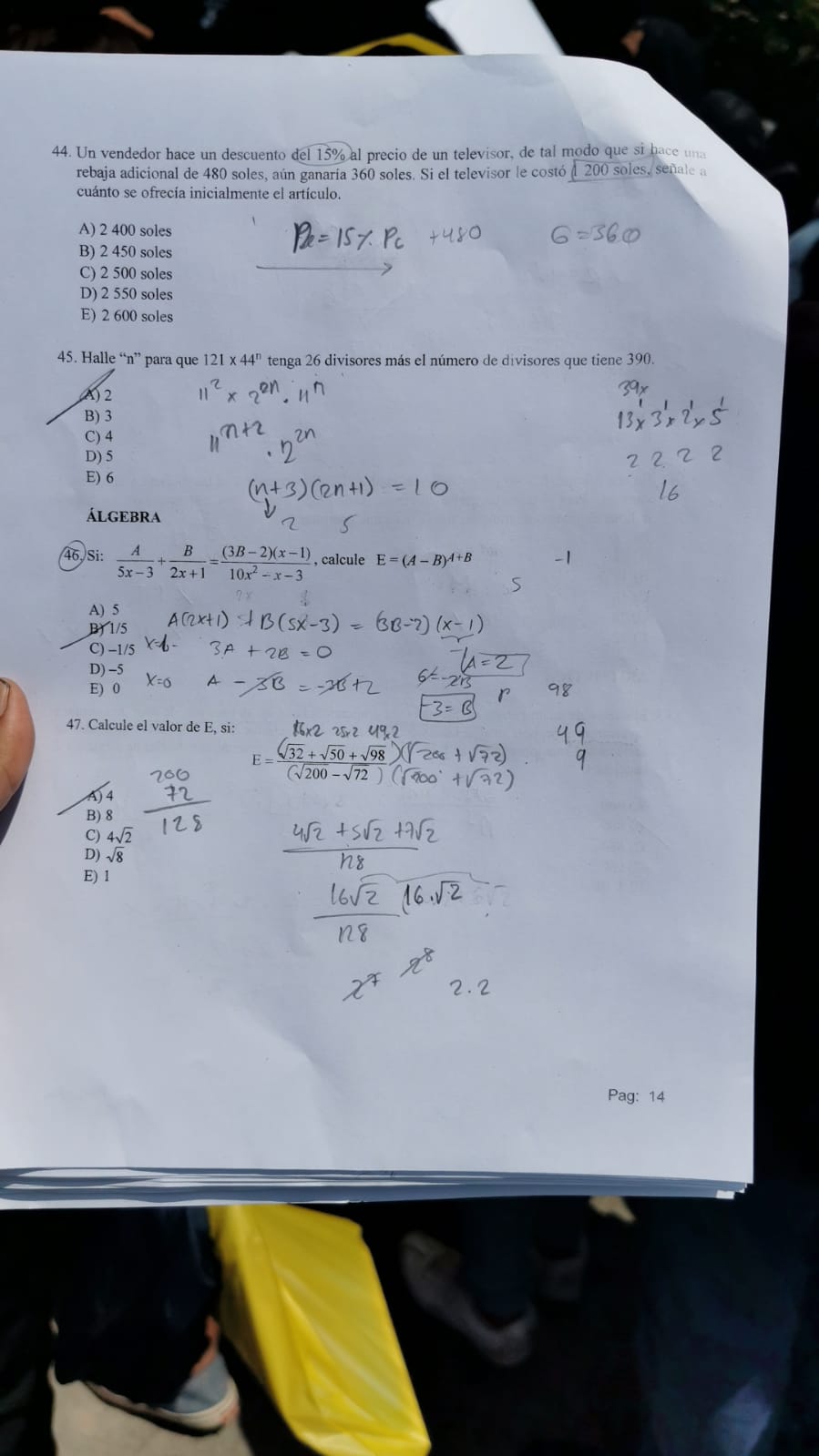 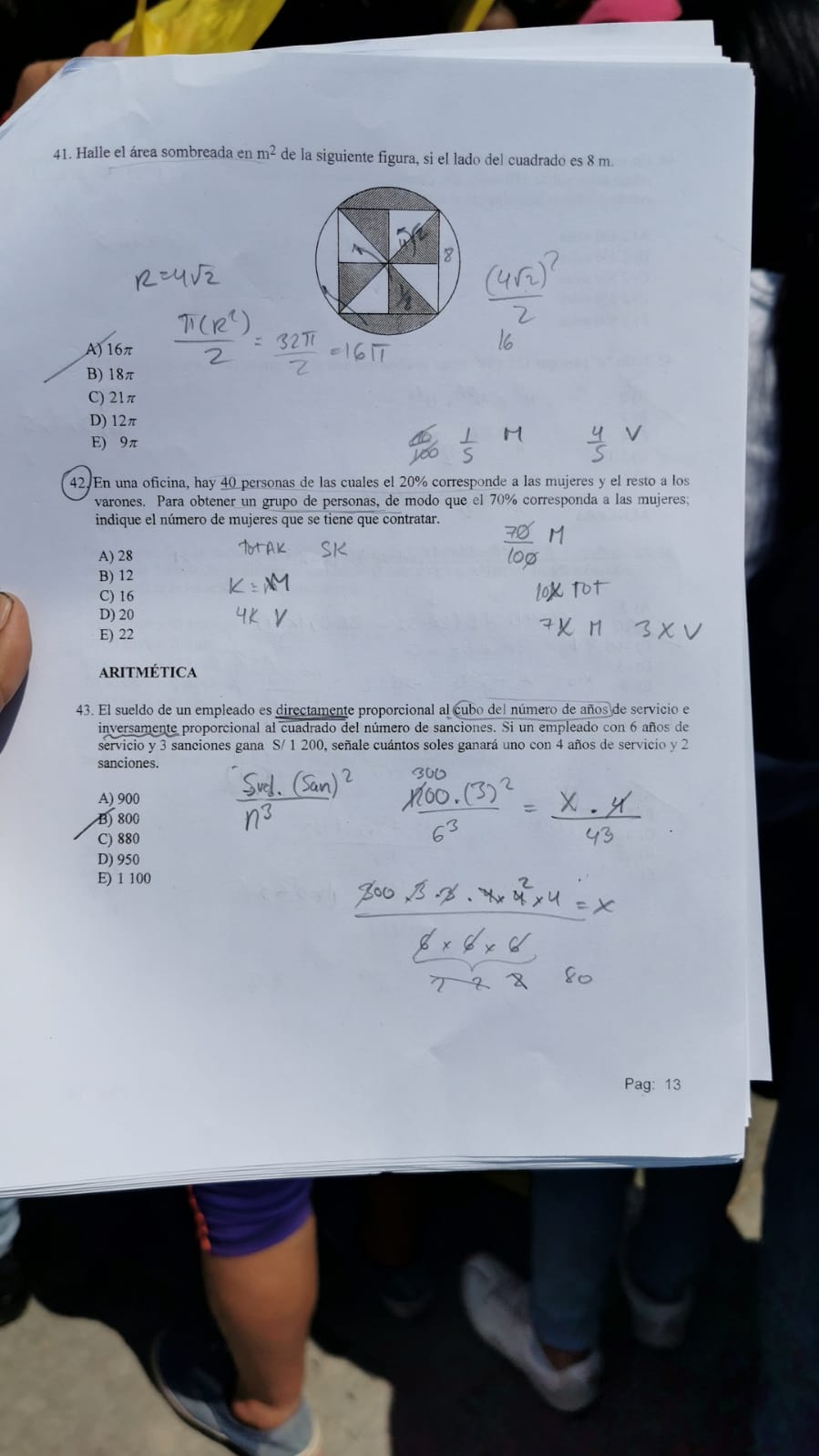 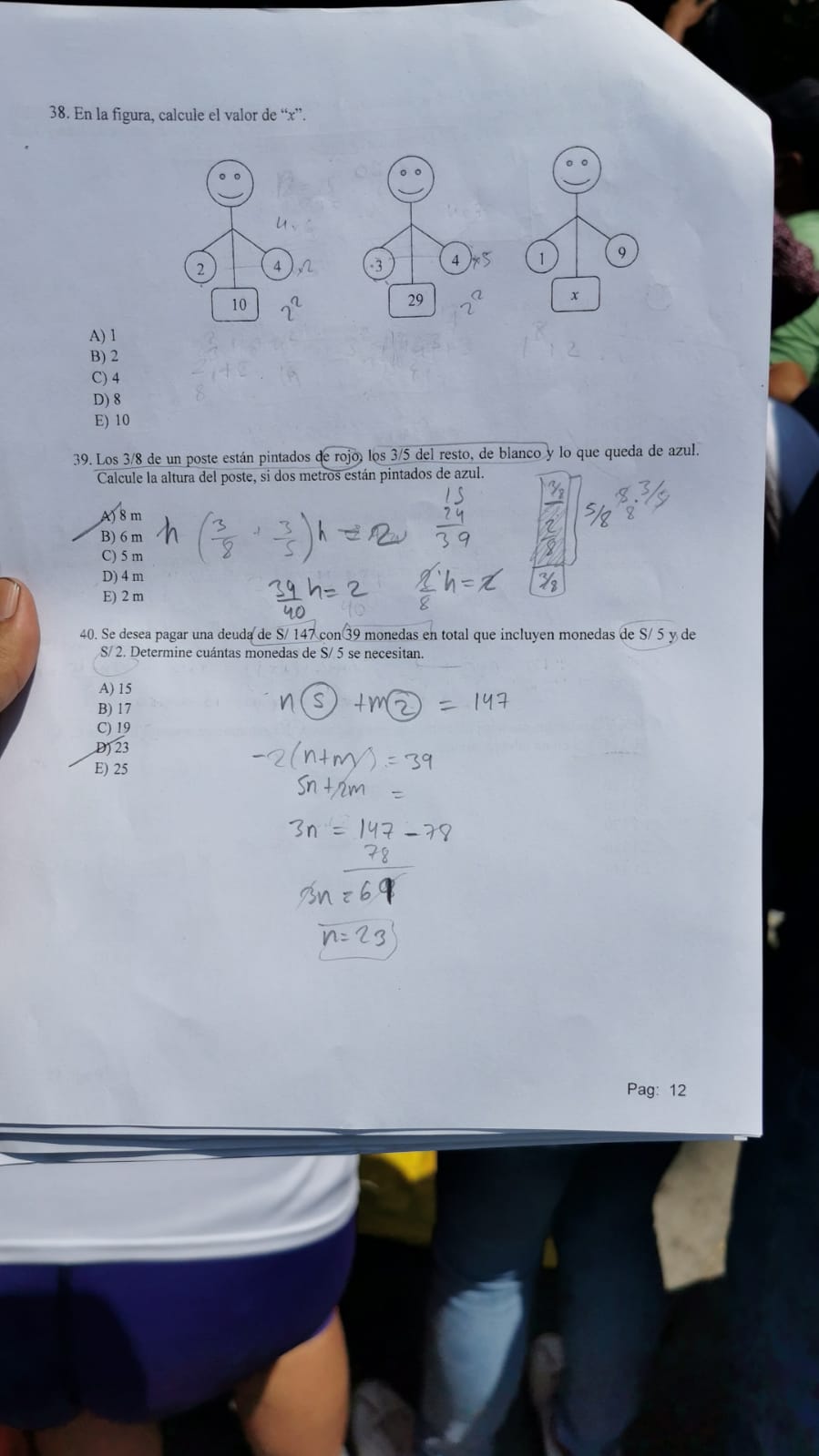 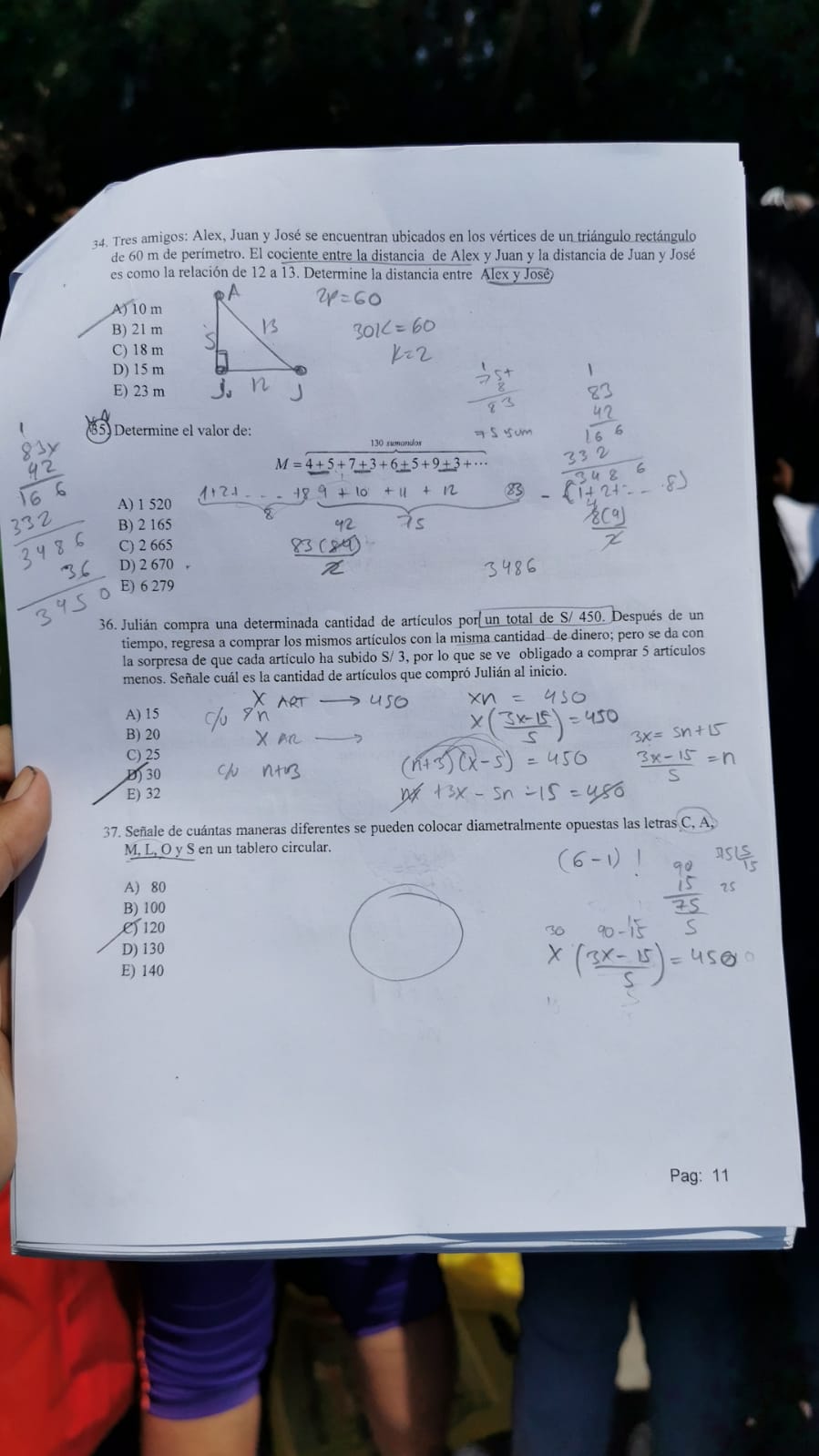 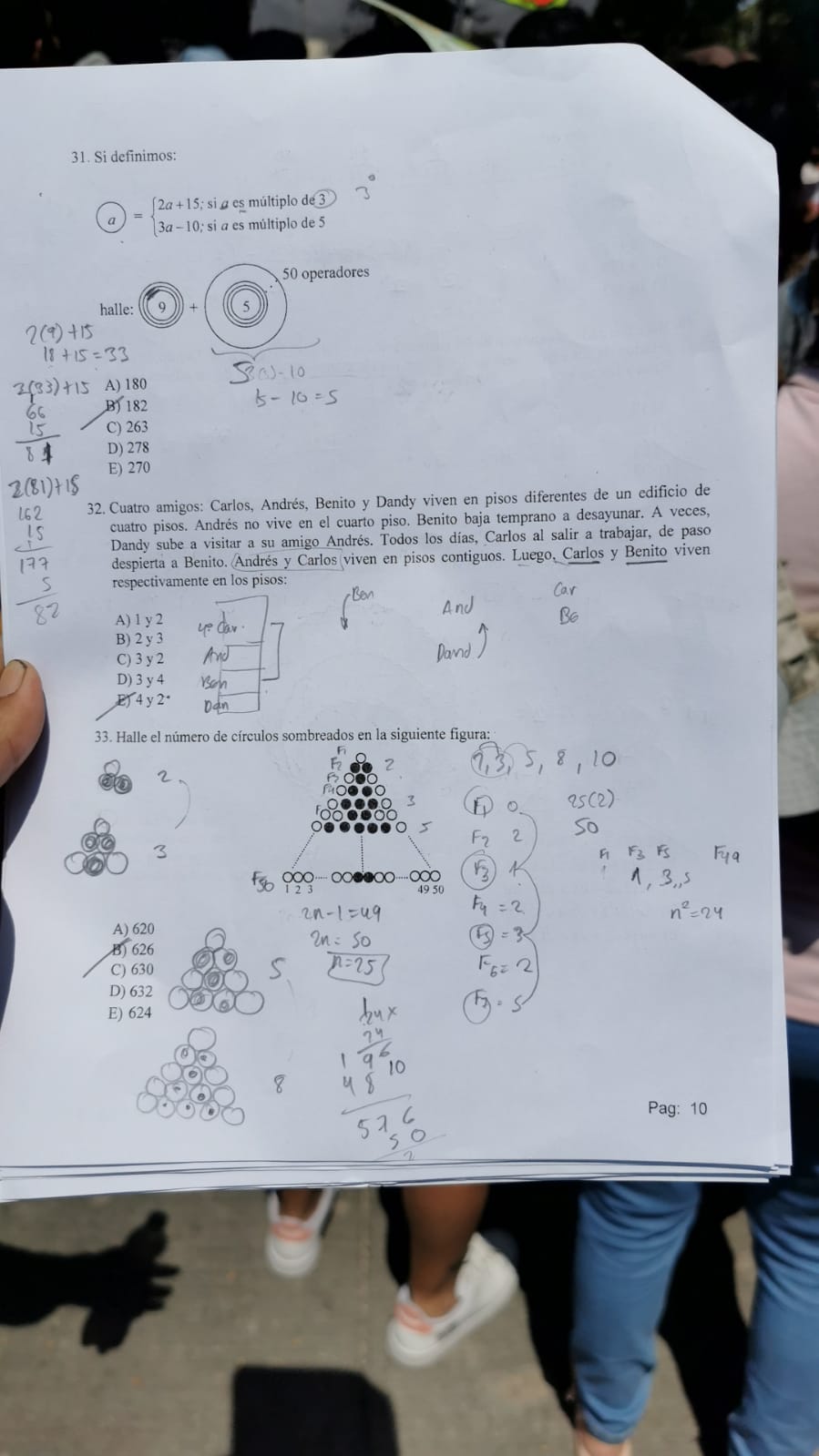 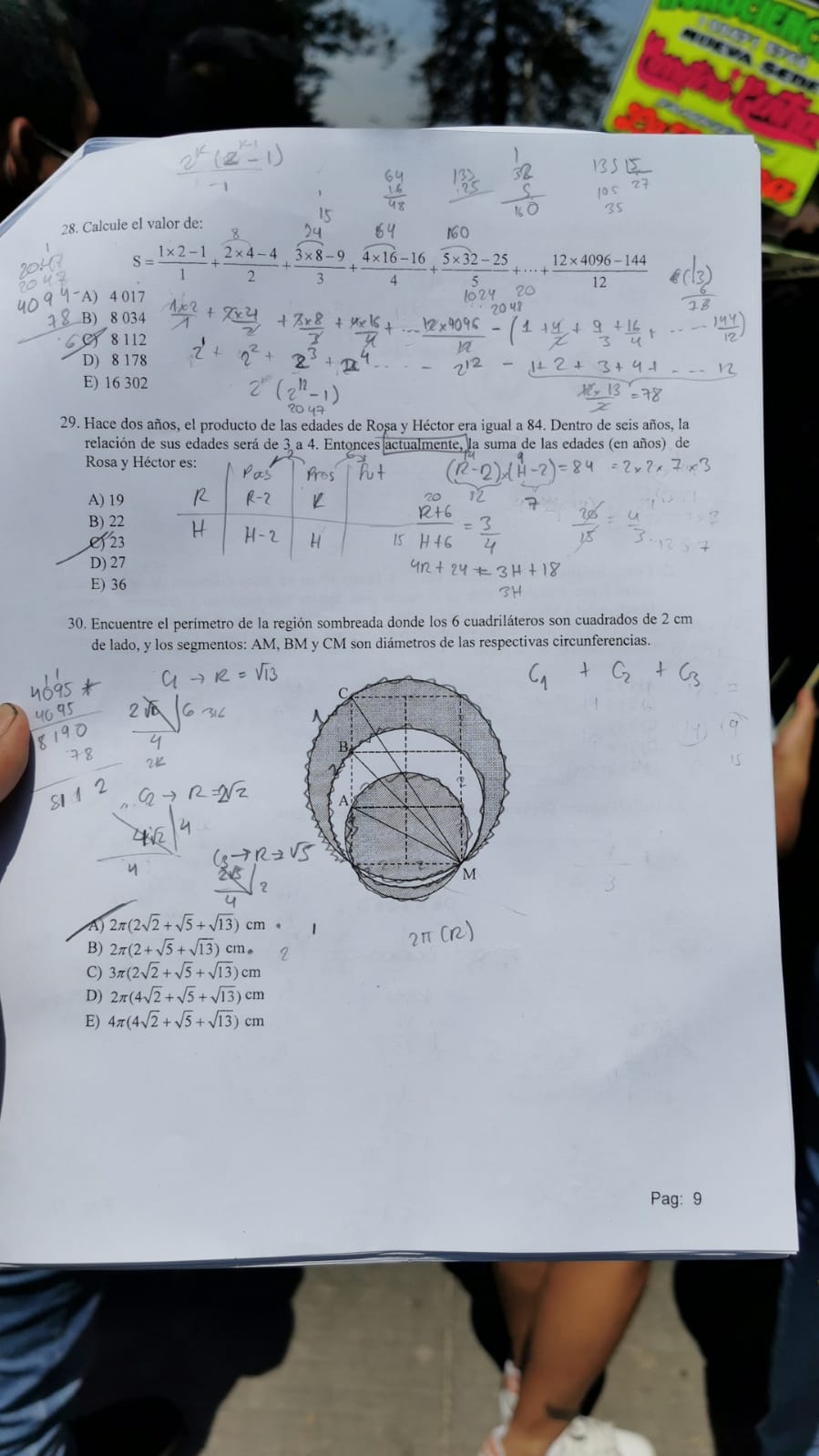 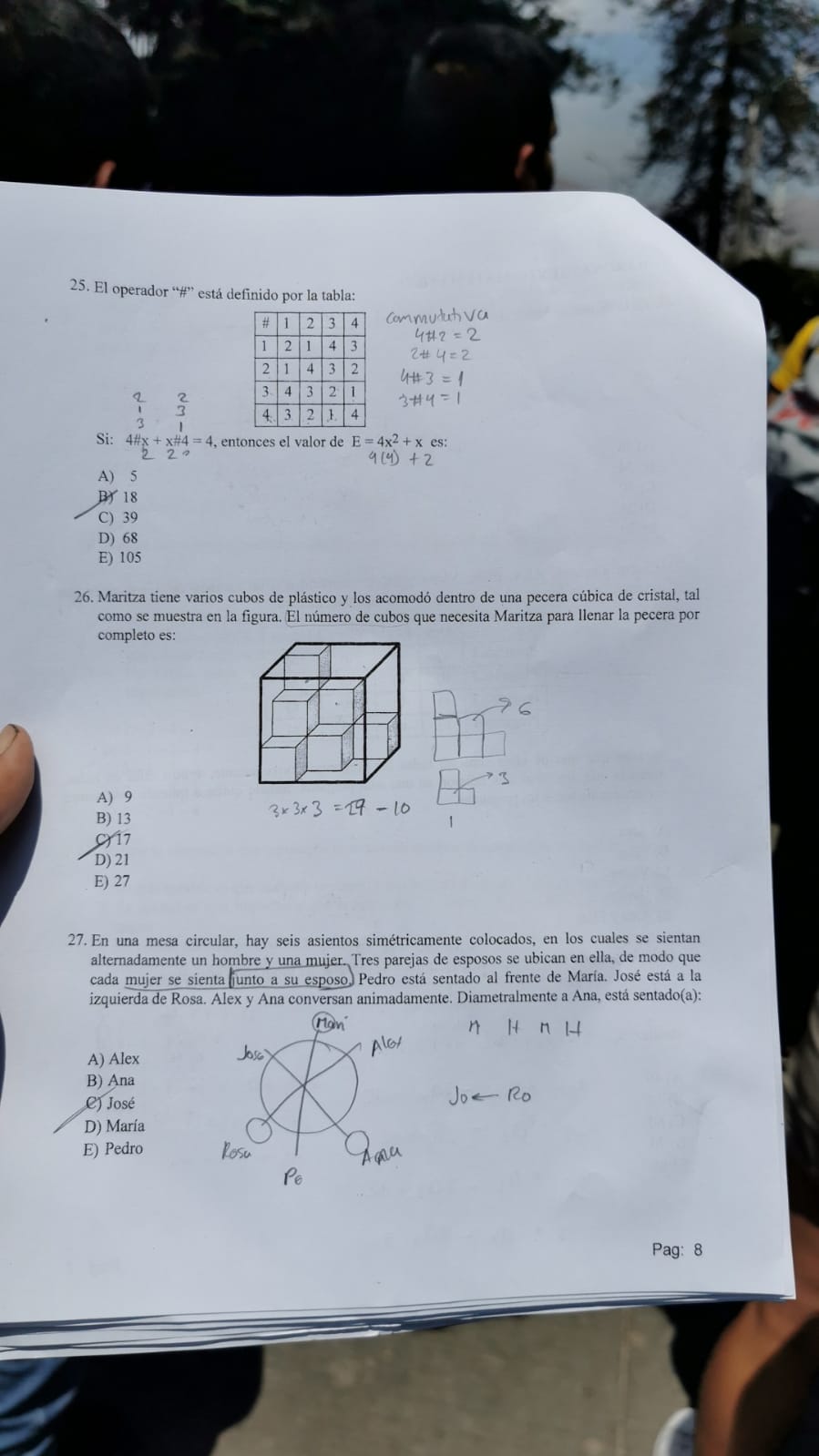 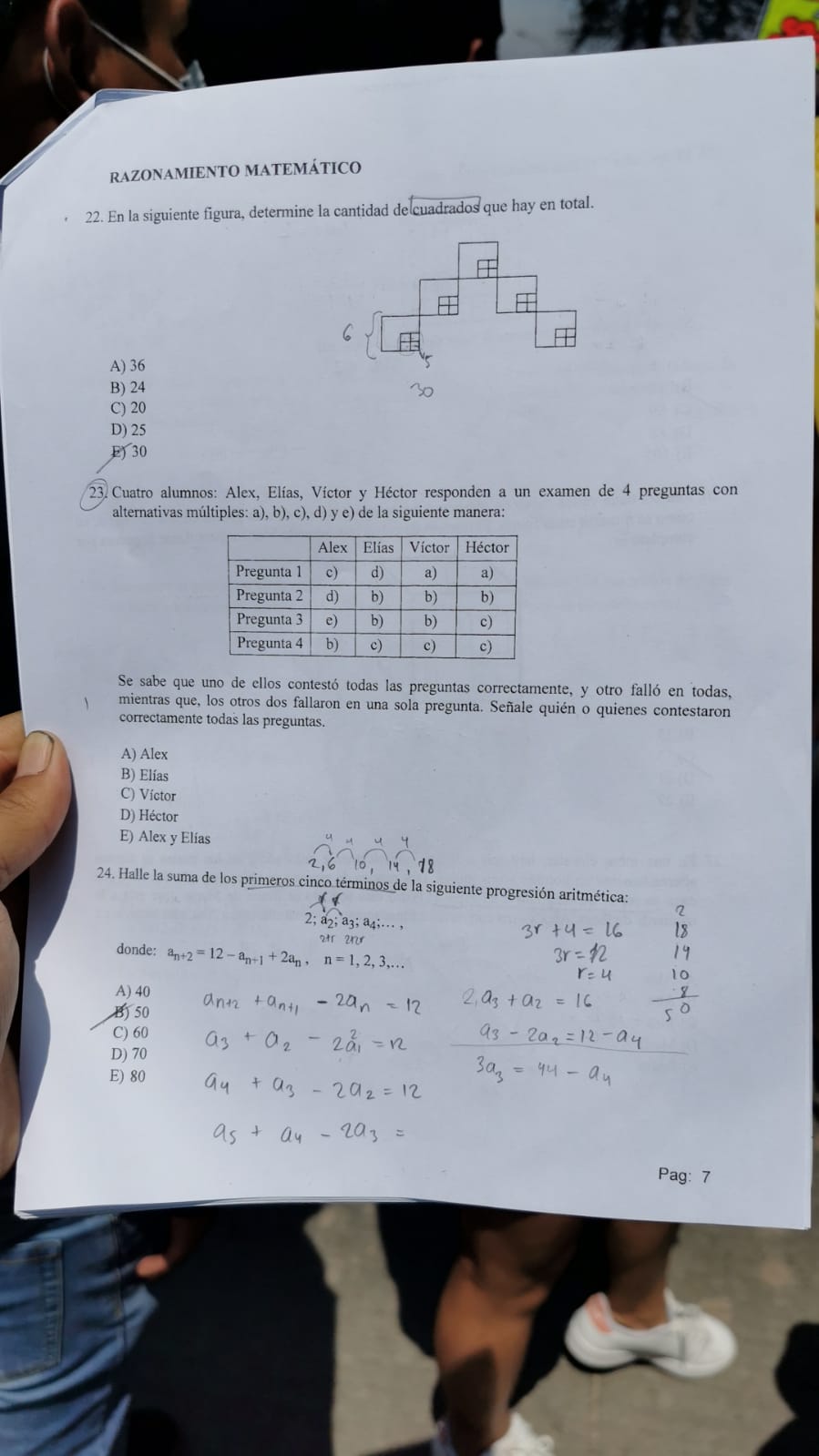 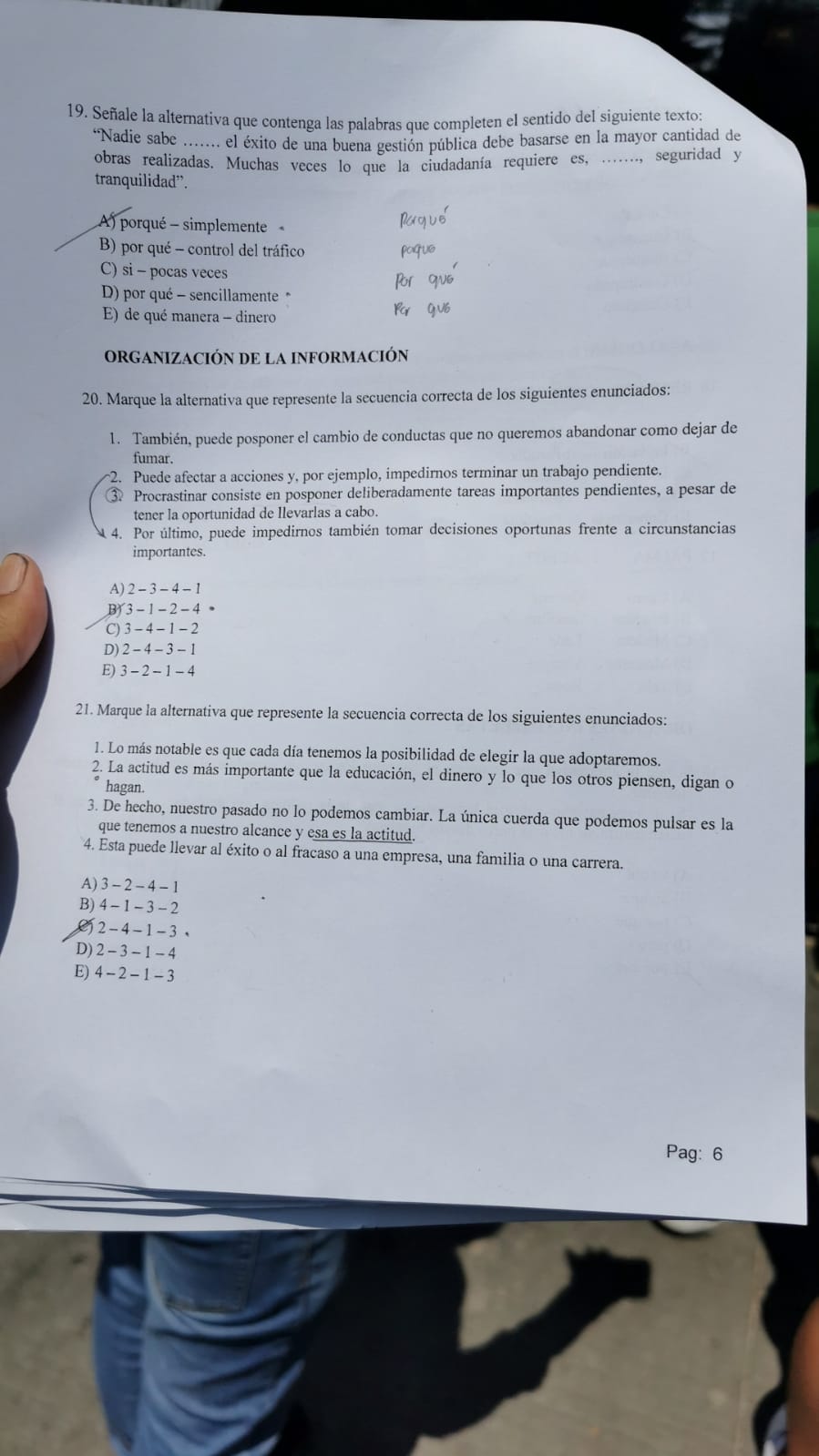 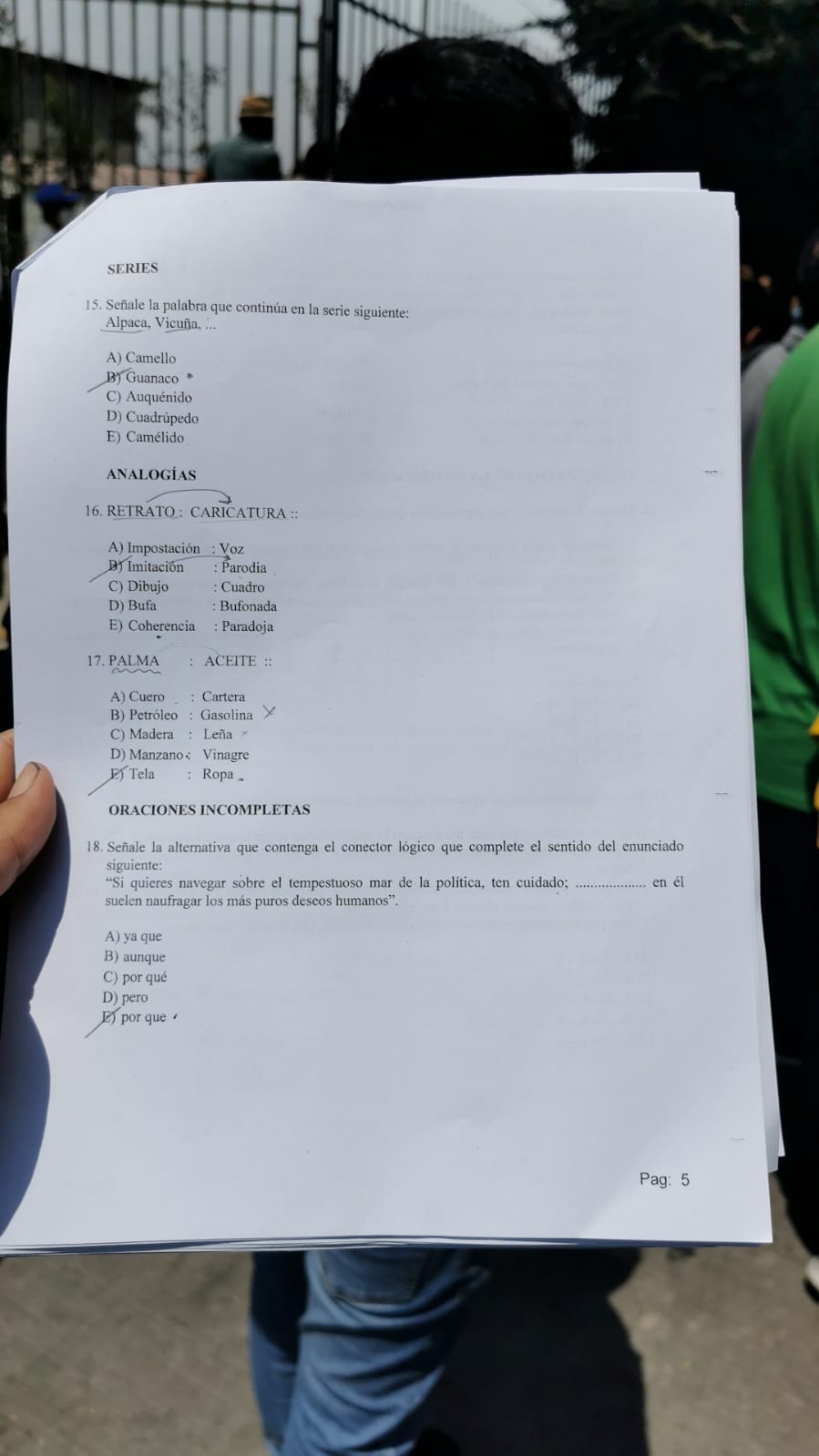 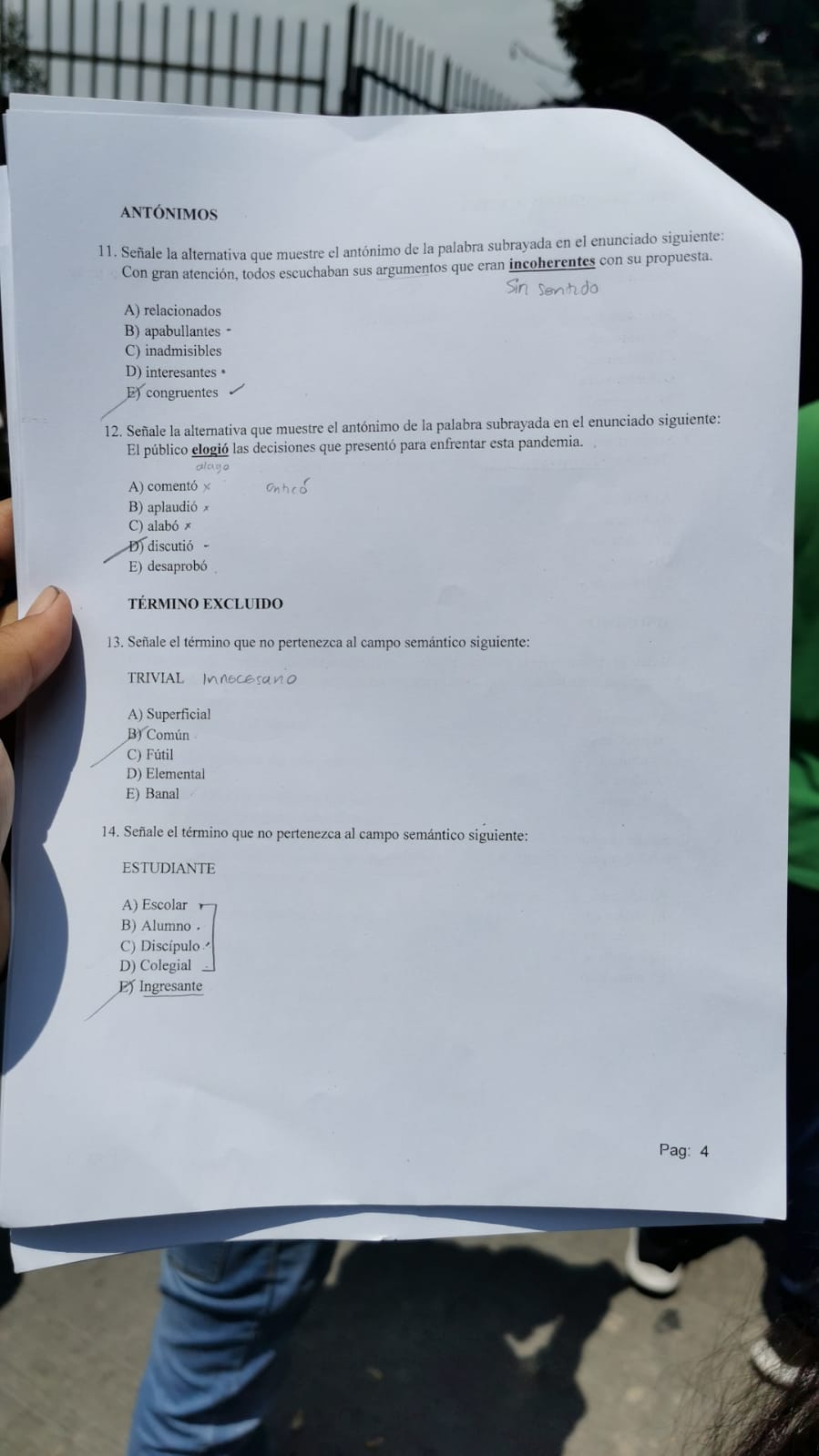 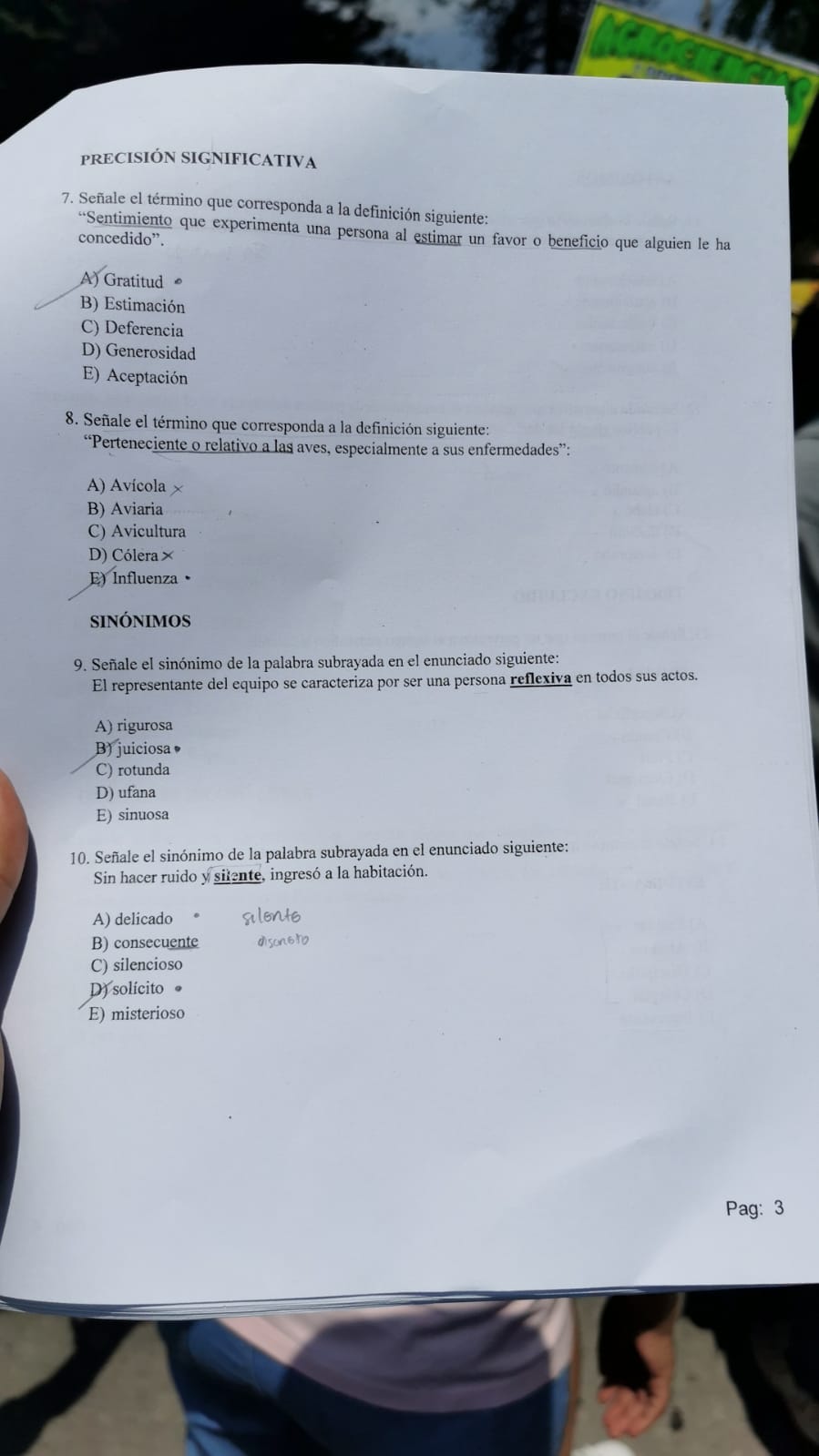 